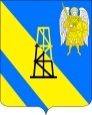 АДМИНИСТРАЦИЯ КИЕВСКОГО СЕЛЬСКОГО ПОСЕЛЕНИЯКРЫМСКОГО РАЙОНАПОСТАНОВЛЕНИЕот 29.09.2017г.                       		                                                             №  145село КиевскоеОб утверждении муниципальной программы «Обеспечение безопасности населения Киевского сельского поселения Крымского района» на 2018-2020 годы
В соответствии с Федеральным законом от 6 октября 2003 года № 131-ФЗ «Об общих принципах организации местного самоуправления в Российской Федерации», постановлением главы администрации Киевского сельского поселения  Крымского района № 135 от 21.09.2017 года «Об утверждении порядка разработки, формирования, реализации оценки эффективности муниципальных программ Киевского сельского поселения Крымского района», ПОСТАНОВЛЯЮ:1. Утвердить муниципальную программу «Обеспечение безопасности населения Киевского сельского поселения Крымского района» на 2018-2020 гг. (далее по тексту – программа) (приложение). 2. Главному специалисту администрации Киевского сельского поселения Крымского района (Доценко)  предусмотреть финансирование программы из бюджета Киевского сельского поселения Крымского района в размере 1011,0 тыс. руб. (один миллион одиннадцать) тысяч рублей. 3. Главному специалисту администрации Киевского сельского поселения Крымского района (Гавриловой) обнародовать настоящее постановление и разместить на официальном сайте администрации Киевского сельского поселения Крымского района в сети Интернет.4. Контроль за выполнением настоящего постановления возложить на заместителя главы Киевского сельского поселения Крымского района Пискун В.Г5. Настоящее постановление вступает в силу со дня его подписания и распространяется на правоотношения, возникшие с 1 января 2018 года.Глава Киевского сельского поселенияКрымского района                                                                           Б.С. Шатун                ПАСПОРТмуниципальной  программы «Обеспечение безопасности населения Киевского сельского поселения Киевского сельского поселения Крымского района»на 2018-2020 годы1. Содержание проблемы и обоснование необходимости ее решения программными методамиОдним из направлений реализации муниципальной программы является предупреждение развития и ликвидация последствий чрезвычайных ситуаций и стихийных бедствий.В последнее время происходит усиление взаимовлияния природных и техногенных опасностей. Проблема их взаимодействия - одна из самых мало разработанных в мировой практике. Исключительно актуальна она и для Киевского сельского поселения Крымского района,  поскольку здесь совмещено большое количество и природных и техногенных опасностей.  На территории поселения наблюдается высокий уровень угрозы возникновения чрезвычайных ситуаций природного и техногенного характера. К стихийным бедствиям, наносящим значительный ущерб экономике поселения, относятся сильные ветры, оледенение, а также интенсивное выпадение мокрого снега и гололед. Обеспечение необходимого уровня пожарной безопасности и минимизация потерь вследствие пожаров являются важными факторами устойчивого социально-экономического развития поселения. Анализ проводимых мероприятий в области пожарной безопасности в целом свидетельствует о недостаточной координации, необходимой для развития сил и средств обнаружения и тушения пожаров.В условиях быстро развивающейся чрезвычайной ситуации основными факторами обеспечения безопасности населения являются заблаговременное оповещение населения об угрозе и доведение информации о ее характере.Выполнение мероприятий муниципальной программы, направленных на снижение рисков возникновения чрезвычайных ситуаций путем проведения предупредительных мероприятий, будет способствовать достижению цели по защите населения и территорий поселения от чрезвычайных ситуаций природного и техногенного характера.Предполагается, что подпрограмма «Укрепление правопорядка, профилактика правонарушений, усиление борьбы с преступностью в Киевского сельского поселения Крымского района»  станет одним из инструментов реализации приоритетных задач социально-экономического развития поселения. Несмотря на реализацию масштабных мер по профилактике правонарушений, по-прежнему значительное количество преступлений совершается на улицах и в других общественных местах, установилась устойчивая тенденция к росту их количества, особенно в летний период, когда количество населения увеличивается.Террористические угрозы в поселении обусловлены в основном внешними факторами.Однако совершенствование деятельности в сфере противодействия терроризму и экстремизму остается крайне актуальной задачей и требует программного решения.Программа предусматривает осуществление комплекса мероприятий, направленных на выполнение комплекса организационно-практических мер противодействия террористическим проявлениям, эффективного планирования конкретных антитеррористических мероприятий, поддержания информационного обмена в интересах предотвращения террористических угроз и экстремизма.В условиях сохранения высокого уровня рисков техногенного и природного характера, негативных последствий чрезвычайных ситуаций для устойчивого социально-экономического развития одним из наиболее важных элементов обеспечения безопасности 2. Цели, задачи, сроки реализации программыОсновными целями программы являются:  -защита жизни и здоровья граждан, их прав и свобод;-повышение эффективности охраны общественного порядка и обеспечения общественной безопасности;-повышение уровня антитеррористической защиты населения, недопущение проявлений политического, этнического и религиозного экстремизма;-вовлечение широких масс населения для участия в проведение профилактических и предупредительных мероприятий путем  совместного с ОВД патрулирования, адресной профилактики лиц состоящих на учете, в проведении других совместных мероприятий.Основная цель Программы –является оказание услуг по предупреждению нарушений общественного порядка, профилактике правонарушений в общественных местах, защите личности, общества и государства от противоправных посягательств, на основе принципов добровольности, законности, гуманности, соблюдения и защите прав и свобод человека и гражданина.-повышение защиты населения и территорий от угроз природного и техногенного характера;Для достижения поставленных целей предусматривается решение следующих задач:- объединение усилий органов местного самоуправления, общественных организаций по консолидации общества, пропаганде правовых знаний на основе идей патриотизма, верности Отечеству,  по защите интересов граждан;- защита жизни и здоровья граждан, общественной безопасности, охрана общественного порядка, участие в мероприятиях по предупреждению преступлений, пресечение административных правонарушений в форме участия в добровольных народных дружинах;-повышение защиты населения и территорий от угроз природного и техногенного характера;Сроки реализации Программы 2018-2020 годы.3. Перечень отдельных мероприятий муниципальной программы суказанием источников и объемов финансирования, сроков их реализации и государственных заказчиковЦели и задачи муниципальной программы реализуются в рамках четырех подпрограмм: « Об участии граждан в охране общественного порядка Киевского сельского поселения Крымского района» на 2018-2020годы; «Профилактика терроризма и экстремизма на территории Киевского сельского поселения Крымского района» на 2018-2020годы;«Мероприятия по предупреждению и ликвидации чрезвычайных ситуаций, стихийный бедствий и их последствий в Киевском  сельском поселении Крымского района на 2018 - 2020 годы»;«Пожарная безопасность в Киевском сельском поселении Крымского района на 2018-2020 годы»;Подпрограммы направлены на выполнение комплекса организационно-практических мер противодействия террористическим проявлениям, эффективного планирования конкретных антитеррористических мероприятий,поддержания информационного обмена в интересах предотвращения террористических угроз и экстремизма.4.Обоснование ресурсного обеспечения муниципальной  программы5. Обоснование ресурсного обеспечения муниципальной программыФинансирование Программы осуществляется за счет средств бюджета Киевского сельского поселения Крымского района. Объем финансирования Программы на 2018-2020 годы составляет 1011,0 тысяч рублей в том числе: 2018 год –    337,00 тыс. руб.2019 год –    337,00 тыс. руб.2020 год –    337,00 тыс. руб.6.Механизм реализации муниципальной программыМеханизм реализации муниципальной  программы базируется на принципах социального партнерства координаторов подпрограмм, а также на принципах четкого разграничения полномочий и ответственности всех участников государственной программы.Реализация муниципальной программы осуществляется с участием  ответственных за выполнение мероприятий, исполнителей мероприятий подпрограммы.Координатор подпрограммы в процессе реализации муниципальной программы:организует реализацию муниципальной программы, координацию деятельности исполнителей подпрограмм;принимает решение о внесении в установленном порядке изменений в программу и несет ответственность за достижение целевых показателей  программы;осуществляет мониторинг и анализ отчетов исполнителей подпрограмм;проводит оценку эффективности  программы;готовит годовой отчет о ходе реализации  программы;организует информационную и разъяснительную работу, направленную на освещение целей и задач программы;размещает информацию о ходе реализации и достигнутых результатах программы на официальном сайте в сети Интернет.координатор подпрограммы, программы:организует реализацию подпрограммы;осуществляет подготовку предложений по объемам и источникам средств реализации подпрограммы на основании предложений ответственных за выполнение мероприятий подпрограммы;организует информационную и разъяснительную работу, направленную на освещение целей и задач организует работу по достижению целевых показателей подпрограммы;Методика оценки эффективности реализации  муниципальной программыосновывается на принципе сопоставления фактически достигнутых значенийцелевых показателей с их плановыми значениями по результатам отчетногогода.Социальная эффективность Программы, заключается в:- улучшении качества профилактической работы;-активизации деятельности населения, общественных организаций, представителей трудовых коллективов, направленной на снижение уровня преступности, обеспечение общественной безопасности граждан и стабилизации оперативной обстановки на территории Киевского сельского поселения Крымского района.           7. Оценка рисков реализации муниципальной программыНевыполнение в полном объеме намеченных Программой мероприятий, требующих финансирования за счет средств бюджета Киевского сельского поселения Крымского района может быть по причине нестабильной экономической ситуации в Киевском сельском поселении Крымского района, которая повлечет снижение финансирования мероприятий Программы из бюджета поселения.Главный специалист	Л.Л. ДоценкоПАСПОРТмуниципальной  подпрограммы «Об участии граждан в охране общественного порядка Киевского сельского поселения Крымского района» на 2018-2020 годы1. Содержание проблемы и обоснование необходимости ее решения программными методамиСозданные народные дружины могут активно участвовать в работе по укреплению общественного порядка, вести работу с нарушителями правил общежития и другими антиобщественными проявлениями.Общественные органы содействия охране общественного порядка добровольная народная дружина создается в Киевском сельском поселении района по производственному, территориальному либо производственно-территориальному принципу.Во многом укрепление дисциплины и правопорядка зависит от активности общественных формирований, трудовых коллективов, отдельных граждан во взаимодействии с правоохранительными органами по обеспечению охраны общественного порядка.Настоящая программа призвана регулировать общественные отношения, связанные с привлечением граждан и их объединений к участию в обеспечении охраны общественного порядка путем создания добровольных народных дружин на территории Киевского сельского поселения Крымского района. Добровольные народные дружины (далее-ДНД) являются формой добровольного участия населения в осуществлении местного самоуправления по вопросам, связанным с охранной общественного порядка на территории сельского поселения.Добровольные народные дружины создаются гражданами, проживающими на территории Киевского сельского поселения Крымского района при содействии органов местного самоуправления.Добровольные народные дружины действуют на основании положения об участии граждан общественных организаций, казачества и предприятий в обеспечении охраны общественного порядка в Киевском сельском поселении Крымского района. Программно-целевой метод предполагает наиболее рациональный и действенный способ решения указанных выше проблем и позволит более эффективно и в установленные сроки осуществить основные мероприятия подпрограммы.2. Цели, задачи, сроки реализации подпрограммыОсновная цель подпрограммы – является оказание услуг по предупреждению нарушений общественного порядка, профилактике правонарушений в общественных местах, защите личности, общества и государства от противоправных посягательств, на основе принципов добровольности, законности, гуманности, соблюдения и защите прав и свобод человека и гражданина.Важными также являются следующие цели:- улучшение морально-психологического климата, криминогенной ситуации  в Киевском сельском поселении Крымского района путем формирования общественного мнения о высоком социальном статусе «Добровольных народных дружинах»;- укрепление единства и дружбы народов, проживающих на территории Киевского сельского поселения Крымского района.Для достижения поставленных целей предусматривается решение следующих задач:- объединение усилий органов местного самоуправления, общественных организаций по консолидации общества, пропаганде правовых знаний на основе идей патриотизма, верности Отечеству,  по защите интересов граждан;- защита жизни и здоровья граждан, общественной безопасности, охрана общественного порядка, участие в мероприятиях по предупреждению преступлений, пресечение административных правонарушений в форме участия в добровольных народных дружинах;-профилактическая работа с лицами, склонными к совершенствованию правонарушений, в предупреждении безнадзорности и правонарушений несовершеннолетних;- участие в других направлениях деятельности, не противоречащих законодательству Российской Федерации и законодательству Краснодарского края.Сроки реализации подпрограммы 2018-2020 годы.3. Перечень отдельных мероприятий муниципальной подпрограммы с указанием  источников и объемов финансирования, сроков из реализации и муниципальных заказчиков4. Обоснование ресурсного обеспечения муниципальной программыФинансирование подпрограммы осуществляется за счет средств бюджета Киевского сельского поселения Крымского района. Объем финансирования подпрограммы на 2018-2020 годы составляет 660,0 тысяч рублей в том числе: 2018 год – 220,00   тыс. руб.2019 год – 220,00   тыс. руб.2020 год – 220,00   тыс. руб.5. Сведения о показателях (индикаторах) муниципальной  подпрограммы муниципальной , ведомственных целевых подпрограммТыс.руб6.  Механизм реализации муниципальной подпрограммыВ результате осуществления муниципальной  подпрограммы ожидается: -широкое привлечение населения и общественности к участию в работе добровольных народных дружин;       Механизм реализации подпрограммы предусматривает перечень мероприятий, сгруппированных с учётом их функциональной взаимосвязи, в соответствии с целями и задачами, на решение которых они направлены.Координатором подпрограммы и ответственным за её исполнение является заместитель главы Киевского сельского поселения Крымского района, курирующий данное направление.7. Оценка рисков реализации муниципальной подпрограммыНевыполнение в полном объеме намеченных подпрограммой мероприятий, требующих финансирования за счет средств бюджета Киевского сельского поселения Крымского района может быть по причине нестабильной экономической ситуации в Киевского сельского поселения Крымского района, которая повлечет снижение финансирования мероприятий подпрограммы из бюджета поселения.Главный специалист                                                  Л.Л. ДоценкоПАСПОРТмуниципальной  подпрограммы «Профилактика терроризма и экстремизма на территории Киевского сельского поселения Крымского района » на 2018-2020 годы1. Содержание проблемы и обоснование необходимости ее решения программными методамиТерроризм стал одним из наиболее опасных вызовов безопасности мирового сообщества. Особую угрозу он представляет для крупных городов, политических, экономических и культурных центров. Получив возможность использовать в своих преступных целях достижения науки, терроризм становится все более крупномасштабным, многоликим по преследуемым целям и видам проявления.Противодействие террористическим угрозам остается одной из приоритетных задач исполнительных и представительных органов власти, силовых структур, органов местного самоуправления, организаций и общественных объединений.  Террористические угрозы в поселении обуславливаются в основном внешними факторами:- объективно слабой защищенностью людей в местах отдыха;- этнической миграции .Характерной проблемой обеспечения безопасности на ряде объектов социальной отрасли являются недостаточные знания правил поведения в чрезвычайных ситуациях, вызванных проявлениями терроризма и экстремизма, слабые навыки обучающихся, посетителей и работников учреждений.В сельском поселении проживает 1 400 молодых людей в возрасте от 14 до 30 лет.Совершенствование деятельности в сфере противодействия терроризму и экстремизму остается крайне актуальной задачей и требует программного решения.В этой связи разработка и принятие подпрограммы обусловлено необходимостью повышения уровня координации деятельности органов местного самоуправления, осуществление комплексного подхода к профилактике терроризма и экстремизма, выявления и снижения негативного влияния условий и факторов, способствующих возникновению проявлений терроризма и экстремизма.Подпрограмма предусматривает осуществление комплекса мероприятий, направленных на выполнение комплекса организационно-практических мер противодействия террористическим проявлениям, эффективного планирования конкретных антитеррористических мероприятий, поддержания информационного обмена в интересах предотвращения террористических угроз и экстремизма.2. Цели, задачи, сроки реализации подпрограммыОсновными целями подпрограммы являются:  Целью подпрограммы является профилактика террористических и экстремистских проявлений на территории сельского поселения в рамках реализации государственной политики в области противодействия терроризму и экстремизму.Задачами подпрограммы являются:Информационно - пропагандистское сопровождение антитеррористической деятельности на территории поселения.Сроки реализации подпрограммы 2018-2020 годы.3. Перечень отдельных мероприятий муниципальной подпрограммы с указанием  источников и объемов финансирования, сроков их реализации и муниципальных заказчиков4. Обоснование ресурсного обеспечения муниципальной подпрограммыФинансирование подпрограммы осуществляется за счет средств бюджета Киевского сельского поселения Крымского района. Объем финансирования подпрограммы на 2018-2020 годы составляет 30,0 тысяч рублей  из средств местного бюджета в том числе по годам: 2018 год –    10,0   тыс. руб.2019 год –    10,0   тыс. руб.2020 год –    10,0   тыс. руб.5. Сведения о показателях (индикаторах) муниципальной подпрограммы, ведомственных целевых подпрограмм6.  Механизм реализации муниципальной подпрограммыТекущее управление подпрограммой осуществляет  координатор, который:обеспечивает разработку и реализацию подпрограммы;организует работу по достижению целевых показателей подпрограммы;представляет координатору муниципальной программы отчетность о реализации подпрограммы, следующего за отчетным, а также информацию, необходимую для проведения оценки эффективности реализации муниципальной программы, мониторинга ее реализации и подготовки доклада о ходе реализации муниципальной программы;осуществляет иные полномочия, установленные подпрограммой7. Оценка рисков реализации муниципальной подпрограммыНевыполнение в полном объеме намеченных подпрограммой мероприятий, требующих финансирования за счет средств бюджета Киевского сельского поселения Крымского района может быть по причине нестабильной экономической ситуации в Киевском сельском поселении Крымского района, которая повлечет снижение финансирования мероприятий подпрограммы из бюджета поселения.Главный специалист                                             Л.л. ДоценкоПАСПОРТмуниципальной  подпрограммы «Мероприятия по предупреждению и ликвидации чрезвычайных ситуаций, стихийных бедствий и их последствий в Киевском сельском поселении Крымского районана 2018 - 2020 годы»1. Характеристика проблемы и обоснование необходимости ее решения программными методамиПо своему географическому положению, климатическим факторам, геоморфологическому и геотектоническому строению территория Киевского сельского поселения подвержена частому возникновению аномальных природных явлений.  Киевское сельское  поселение является одним из немногих поселений, в котором зарегистрированы все проявления опасных процессов: подтопление, переработка берегов рек. Гидрология Киевского сельского поселения представлена участком реки  Кудако. На всем протяжении река имеет низкие берега, огражденные земляными дамбами. Наиболее высокий уровень реки наблюдается в первой половине марта. Берег реки преимущественно пологий, заболоченный. Горные реки во время дождей превращаются в бурные потоки. Опасность возникновения половодья – с ноября по март.Для водного режима района характерны осенне-зимние паводки, наблюдающиеся в период с ноября по март, и устойчивая летняя межень, изредка нарушаемая дождевыми паводками. Максимум их повторяемости и интенсивности все более передвигается на зимние месяцы, когда выпадающие при оттепелях дожди смывают неустойчивый снежный покров. Количество паводков достигает 7–8 в месяц. За период осенне-зимних паводков проходит 75–80 % годового стока. Годовой ход уровня воды рек характеризуется частыми и резкими подъемами в холодную часть года. Обычно в декабре-январе формируется годовой максимум уровня. Проявление этих факторов в сочетании с высокой антропогенной нагрузкой приводит к природно-техногенным авариям и катастрофам. Анализ состояния природно-техногенной обстановки в поселении показал необходимость проведения работы по комплексному решению проблем снижения рисков и смягчение последствий чрезвычайных ситуаций природного и техногенного характера на территории муниципального образования программными методами.2. Основные задачи, сроки и этапы реализации Подпрограммы.Основными задачами Подпрограммы являются:организация и осуществление мероприятий подготовка и содержание в готовности необходимых сил и средств для защиты и обучение населения способам защиты и действиям в указанных ситуациях;сбор и обмен информацией в области защиты населения и территорий от чрезвычайных ситуаций, своевременное оповещение и информирование населения, в том числе с использованием специализированных технических средств оповещения и информирования населения в местах массового пребывания людей, об угрозе возникновения или возникновении чрезвычайных ситуаций районного характера;финансирование мероприятий в области защиты населения и территорий от чрезвычайных ситуаций;пропаганда знаний в области, защиты от чрезвычайных ситуаций природного и техногенного характера.Подпрограмма рассчитана на 2018-2020 годы.Эффективность подпрограммы будет достигнута в результате реализации программных мероприятий, итоговые значения критериев должны стремиться к прогнозируемым.5.Механизм реализации подпрограммы.Текущее управление Подпрограммой осуществляет администрация Киевского сельского поселения (далее–координатор Подпрограммы).Координатор Подпрограммы:- организует координацию деятельности исполнителей и ответственных за выполнение мероприятий подпрограммы,- организует нормативно-правовое и методическое обеспечение реализации мероприятий подпрограммы,- осуществляет подготовку предложений по объемам и источникам средств реализации подпрограммы,- организует информационную и разъяснительную работу, направленную на освещение целей и задач подпрограммы,- осуществляет оценку социально-экономической эффективности, также оценку целевых индикаторов и показателей реализации подпрограммы,- осуществляет текущий контроль за использованием средств, предусмотренных подпрограммой, и анализ выполнения мероприятий;- размещает информацию о ходе реализации и достигнутых результатах муниципальной программы на официальном сайте органов местного самоуправления Киевского сельского поселения Крымского района в сети Интернет, Раздел «Муниципальные программы»- формирует бюджетные заявки на финансирование мероприятий подпрограммы.Реализация мероприятий, по которым предусмотрено финансирование, осуществляется на основе государственных контрактов (договоров) на поставку товаров, выполнение работ, оказание услуг для муниципальных нужд.Методика оценки эффективности реализации подпрограммы основывается на принципе сопоставления фактически достигнутых значений целевых показателей с плановыми.Контроль за целевым использованием бюджетных ассигнований осуществляется в соответствии с законодательством Российской Федерации.Главный специалист                                           Л.Л. ДоценкоПАСПОРТмуниципальной  подпрограммы «Пожарная безопасность в Киевском сельском поселении Крымского района на 2018-2020 годы»1. Характеристика проблемы и обоснование необходимости ее решения программными методамиПо своему географическому положению, климатическим факторам, геоморфологическому и геотектоническому строению территория Киевского сельского поселении подвержена частому возникновению аномальных природных явлений. Киевское сельское поселение муниципального образования Крымский район является одним из немногих районов, в котором зарегистрированы все проявления опасных процессов: подтопление, переработка берегов рек. На основании анализа территориального центра мониторинга и прогнозирования в Киевском сельском поселении  ежегодно фиксируются случаи подтопления территорий разной интенсивности в результате паводковых явлений и сильных дождей.Анализ состояния природно-техногенной обстановки в поселении показал необходимость проведения работы по комплексному решению проблем снижения рисков и смягчение последствий чрезвычайных ситуаций природного и техногенного характера на территории муниципального образования программными методами.2. Основные задачи, сроки и этапы реализации подпрограммы.Основными задачами подпрограммы являются:-совершенствование системы обеспечения пожарной безопасности в  Киевском сельском поселении Крымского района.Для достижения цели подпрограммы необходимо решить основные задачи:- разработка и реализация мероприятий по внедрению современных информационных и коммуникационных технологий, систем комплексной безопасности, направленных на предотвращение возникновения пожаров, гибели людей.При выполнении намеченных в подпрограмме мероприятий предполагается обеспечить устойчивую тенденцию к снижению пожарных рисков, создать эффективную скоординированную систему обеспечения пожарной безопасности.Подпрограмма рассчитана на 2018-2020 годы.4. Оценка социально-экономической эффективности подпрограммы.Реализация мероприятий подпрограммы будет способствовать ускорению реагирования на чрезвычайные ситуации и оперативное решение вопросов, связанных с предупреждением развития чрезвычайных ситуаций, ликвидацией последствий чрезвычайных ситуаций и стихийных бедствий. Основными критериями успешной реализации подпрограммы являются, прежде всего, количество спасенных людей, а также объем проведенных аварийно-восстановительных и аварийно-спасательных работ на социально-значимых объектах.При выполнении намеченных в подпрограмме мероприятий предполагается создать эффективную скоординированную систему спасения пострадавших в чрезвычайных ситуациях природного и техногенного характера, которая будет нацелена на сокращение времени реагирования на чрезвычайную ситуации, повышение эффективности проводимых аварийно-спасательных работ и увеличение числа спасенных.Эффективность реализации поставленных задач но годам позволяют оценить количественно измеряемые показатели, увязанные с программными мероприятиями и финансированием.Реализация подпрограммы в целом позволит:Стабилизировать обстановку в поселении, связанную с чрезвычайными ситуациями природного и техногенного характера;снизить риск возникновения чрезвычайных ситуаций техногенного характера;уменьшить тяжесть последствий и ущерб, причиняемый здоровью, имуществу населения, окружающей природной среде в результате возникновения чрезвычайных ситуаций.Эффективность подпрограммы будет достигнута в результате реализации программных мероприятий, итоговые значения критериев должны стремиться к прогнозируемым.5.Механизм реализации подпрограммы.Текущее управление подпрограммой и координацию  осуществляет администрация Киевского сельского поселения (далее –координатор подпрограммы).Координатор подпрограммы:- организует координацию деятельности исполнителей и ответственных за выполнение мероприятий подпрограммы,- организует нормативно-правовое и методическое обеспечение реализации мероприятий подпрограммы,- осуществляет подготовку предложений по объемам и источникам средств реализации подпрограммы,- организует информационную и разъяснительную работу, направленную на освещение целей и задач подпрограммы,- готовит ежегодный доклад о ходе реализации подпрограммы,- осуществляет оценку социально-экономической эффективности, также оценку целевых индикаторов и показателей реализации подпрограммы,- осуществляет текущий контроль за использованием средств, предусмотренных подпрограммой, и анализ выполнения мероприятий;- разрабатывает и утверждает сетевые планы-графики реализации мероприятий подпрограммы;- обеспечивает достижение значений показателей результативности; Осуществляет иные полномочия, установленные подпрограммой.Реализация мероприятий, по которым предусмотрено финансирование, осуществляется на основе государственных контрактов (договоров) на постав- ку товаров, выполнение работ, оказание услуг для муниципальных нужд.Методика оценки эффективности реализации подпрограммы основывается на принципе сопоставления фактически достигнутых значений целевых показателей с плановыми.Контроль за целевым использованием бюджетных ассигнований осуществляется в соответствии с законодательством Российской Федерации.Главный специалист                                                          Л.Л. ДоценкоПРИЛОЖЕНИЕк постановлению администрации Киевского сельского поселенияКиевского сельского поселения районаОт 29.09.2017г.   №145 Наименованиемуниципальной программыМуниципальная  программа «Обеспечение безопасности населения Киевского сельского поселения Крымского района» на 2018-2020 годы (далее – программа)Основание дляразработкипрограммыФедеральный закон от 6 октября  2003  года  №131-ФЗ  «Об общих принципах организации местного самоуправления в Российской Федерации».Постановление администрации муниципального образования Киевского сельского поселения Крымского района от «21» сентября 2017 г. № 135 «Об утверждении порядка разработки и реализации муниципальных программ Киевского сельского поселения  Крымского  района»Координатор муниципальнойпрограммыАдминистрация Киевского сельского поселения Крымского районаПодпрограммымуниципальнойпрограммыПодпрограмма « Об участии граждан в охране общественного порядка Киевского сельского поселения» на 2018-2020 годы (приложение №1).Подпрограмма «Профилактика терроризма и экстремизма на территории Киевского сельского поселения Крымского района» на 2018-2020 годы (приложение №2)Подпрограмма «Мероприятия по предупреждению и ликвидации чрезвычайных ситуаций, стихийный бедствий и их последствий в Киевском сельском поселении Крымского района на 2018 - 2020 годы» (приложение №3).Подпрограмма «Пожарная безопасность в Киевском сельском поселении Крымского района на 2018-2020 годы» (приложение №4).КоординаторыподпрограмммуниципальнойпрограммыЗаместитель главы Киевского сельского поселения Киевского сельского поселения района Целимуниципальнойпрограммы- совершенствование системы обеспечения пожарной безопасности;- защита населения и территории поселения от чрезвычайных ситуаций природного и техногенного характера;- оптимизация системы укрепления правопорядка, профилактики правонарушений, усиления борьбы с преступностью и противодействия коррупции;- профилактика террористических и экстремистских проявлений на территории поселения;Задачимуниципальнойпрограммы- финансирование мероприятий в области защиты населения и территорий от чрезвычайных ситуаций;- повышение квалификации руководителей и председателей комиссий по чрезвычайным ситуациям органов местного самоуправления;- переподготовка и повышение квалификации главы администрации;- пропаганда знаний в области, защиты от чрезвычайных ситуаций природного и техногенного характера, пожарной безопасности;- реализация мероприятий по совершенствованию противопожарной защиты объектов, в том числе обеспечению пожарно-технической продукцией и обучению мерам пожарной безопасности работников муниципальных учреждений;- совершенствование системы предупреждения и ликвидации последствий чрезвычайных ситуаций в поселении:развитие системы профилактики правонарушений;повышение эффективности мер, принимаемых для охраны общественного порядка и обеспечения общественной безопасности Перечень целевыхпоказателеймуниципальнойпрограммы- снижение размера материального ущерба от последствий чрезвычайных ситуаций природного и техногенного характера;- количество изготовленных агитационных материалов;- оснащенность  добровольной народной дружины;Этапы и срокиреализациимуниципальнойпрограммы2018-2020 годыОбъемы бюджетныхассигнованиймуниципальнойпрограммыОбщий объем финансирования в 2018-2020 гг. 1.011,00 тыс. рублей  в том числе: 2018 год –     337.00 тыс. руб.2019 год –    337.00 тыс.руб.2020 год –     337.00 тыс.руб.В том числе по подпрограммам;Подпрограмма «Профилактика терроризма и экстремизма на территории Киевского сельского поселения Крымского района» на 2018-2020 годы:2018 год –     10,00 тыс. руб.2019 год –     10,00 тыс.руб.2020 год –     10,00 тыс.руб.Подпрограмма «Об участии граждан в охране общественного порядка Киевского сельского поселения Крымского района» на 2018-2020годы:2018 год –     220,00 тыс. руб.2019 год –     220,00 тыс. руб.2020 год –     220,00 тыс. руб.Подпрограмма «Мероприятия по предупреждению и ликвидации чрезвычайных ситуаций, стихийный бедствий и их последствий в Киевском сельском поселении Крымского района на 2018 - 2020 годы» 2018 год –     82,00 тыс. руб.2019 год –     82,00 тыс.руб.2020 год –     82,00 тыс.руб.Подпрограмма «Пожарная безопасность в Киевском сельском поселении Крымского района на 2018-2020 годы» 2018 год –     25,00 тыс. руб.2019 год –     25,00 тыс.руб.2020 год –     25,00 тыс.руб.Контроль завыполнениеммуниципальнойпрограммыКонтроль за выполнением программы осуществляет  администрация и Совет  Киевского сельского поселения Крымского района№ п./п.Наименование мероприятияИсточники финансы-сования Объемфинансирования всего (тыс. руб.)2018 год*(тыс.руб.)2019 год*(тыс.руб.)2020 год*(тыс.руб.)Исполни-тель Подпрограмма «Профилактика терроризма и экстремизма на территории Киевского сельского поселения Крымского района» на 2018-2020 годы Подпрограмма «Профилактика терроризма и экстремизма на территории Киевского сельского поселения Крымского района» на 2018-2020 годы Подпрограмма «Профилактика терроризма и экстремизма на территории Киевского сельского поселения Крымского района» на 2018-2020 годы Подпрограмма «Профилактика терроризма и экстремизма на территории Киевского сельского поселения Крымского района» на 2018-2020 годы Подпрограмма «Профилактика терроризма и экстремизма на территории Киевского сельского поселения Крымского района» на 2018-2020 годы Подпрограмма «Профилактика терроризма и экстремизма на территории Киевского сельского поселения Крымского района» на 2018-2020 годы Подпрограмма «Профилактика терроризма и экстремизма на территории Киевского сельского поселения Крымского района» на 2018-2020 годы Подпрограмма «Профилактика терроризма и экстремизма на территории Киевского сельского поселения Крымского района» на 2018-2020 годы 1Изготовление памяток, листовок плакатов по профилактике терроризма и экстремизмаБюджет Киевского сельского поселения30,010,010,010,0АдминистрацияКиевского сельского поселенияПодпрограмма « Об участии граждан в охране общественного порядка Киевского сельского поселения Крымского района» на 2018-2020годыПодпрограмма « Об участии граждан в охране общественного порядка Киевского сельского поселения Крымского района» на 2018-2020годыПодпрограмма « Об участии граждан в охране общественного порядка Киевского сельского поселения Крымского района» на 2018-2020годыПодпрограмма « Об участии граждан в охране общественного порядка Киевского сельского поселения Крымского района» на 2018-2020годыПодпрограмма « Об участии граждан в охране общественного порядка Киевского сельского поселения Крымского района» на 2018-2020годыПодпрограмма « Об участии граждан в охране общественного порядка Киевского сельского поселения Крымского района» на 2018-2020годыПодпрограмма « Об участии граждан в охране общественного порядка Киевского сельского поселения Крымского района» на 2018-2020годыПодпрограмма « Об участии граждан в охране общественного порядка Киевского сельского поселения Крымского района» на 2018-2020годы1Денежное поощрения членам добровольной народной дружины Киевского сельского поселения Киевского сельского поселения района за совместное патрулирование с правоохранительными органами из расчета  300.00 рублей за 4 часа выхода дежурства (каждого народного дружинника, за счет средств муниципальной целевой программ.Бюджет Киевского сельского поселения120,040,040,040,0АдминистрацияКиевского сельского поселения2Приобретение горюче смазочных материалов, изготовление удостоверений, знаков, агитационных материаловБюджет Киевского сельскогопоселения540,0180,0180,0180,0АдминистрацияКиевского сельского поселенияПодпрограмма «Мероприятия по предупреждению и ликвидации чрезвычайных ситуаций, стихийный бедствий и их последствий в Киевском сельском поселении Крымского района на 2018 - 2020 годы» Подпрограмма «Мероприятия по предупреждению и ликвидации чрезвычайных ситуаций, стихийный бедствий и их последствий в Киевском сельском поселении Крымского района на 2018 - 2020 годы» Подпрограмма «Мероприятия по предупреждению и ликвидации чрезвычайных ситуаций, стихийный бедствий и их последствий в Киевском сельском поселении Крымского района на 2018 - 2020 годы» Подпрограмма «Мероприятия по предупреждению и ликвидации чрезвычайных ситуаций, стихийный бедствий и их последствий в Киевском сельском поселении Крымского района на 2018 - 2020 годы» Подпрограмма «Мероприятия по предупреждению и ликвидации чрезвычайных ситуаций, стихийный бедствий и их последствий в Киевском сельском поселении Крымского района на 2018 - 2020 годы» Подпрограмма «Мероприятия по предупреждению и ликвидации чрезвычайных ситуаций, стихийный бедствий и их последствий в Киевском сельском поселении Крымского района на 2018 - 2020 годы» Подпрограмма «Мероприятия по предупреждению и ликвидации чрезвычайных ситуаций, стихийный бедствий и их последствий в Киевском сельском поселении Крымского района на 2018 - 2020 годы» Подпрограмма «Мероприятия по предупреждению и ликвидации чрезвычайных ситуаций, стихийный бедствий и их последствий в Киевском сельском поселении Крымского района на 2018 - 2020 годы» 3Обслуживание оборудования экстренного оповещения населения  при  возникновении чрезвычайных  ситуаций природного  и  техногенного  характера    в мирное и  военное время;                          Бюджет Киевского сельскогопоселения246,082,082,082,0АдминистрацияКиевского сельского поселенияПодпрограмма «Пожарная безопасность в Киевском сельском поселении Крымского района на 2018-2020 годы»Подпрограмма «Пожарная безопасность в Киевском сельском поселении Крымского района на 2018-2020 годы»Подпрограмма «Пожарная безопасность в Киевском сельском поселении Крымского района на 2018-2020 годы»Подпрограмма «Пожарная безопасность в Киевском сельском поселении Крымского района на 2018-2020 годы»Подпрограмма «Пожарная безопасность в Киевском сельском поселении Крымского района на 2018-2020 годы»Подпрограмма «Пожарная безопасность в Киевском сельском поселении Крымского района на 2018-2020 годы»Подпрограмма «Пожарная безопасность в Киевском сельском поселении Крымского района на 2018-2020 годы»Подпрограмма «Пожарная безопасность в Киевском сельском поселении Крымского района на 2018-2020 годы»1Приобретение листовок и памяток  для оповещения населенияБюджет Киевского сельского поселения75,025,025,025,0АдминистрацияКиевского сельского поселенияитого75,025,025,025,0    ПРИЛОЖЕНИЕ №1к паспорту муниципальной  программы «Обеспечение безопасности населения Киевского сельского поселения Крымского района»на 2018-2020 годыНаименованиемуниципальной подпрограммыМуниципальная подпрограмма «Об участии граждан в охране общественного порядка Киевского сельского поселения Крымского района» на 2018 -2020 годы (далее – подпрограмма)Основание дляразработкиподпрограммы1. Постановление администрации № 135 от 21.09.2017г. «Об утверждении порядка разработки, реализации и оценки эффективности муниципальных программ Киевского сельского поселения Крымского района»Координатор муниципальнойподпрограммыАдминистрация Киевского сельского поселения Киевского сельского поселения районаЦелимуниципальнойподпрограммыПовышение эффективности совместной деятельности в охране общественного порядка добровольных народных дружин, добровольных казачьих дружин, и молодежных отрядов Задачимуниципальнойподпрограммы1.Привлечение к ежегодному участию в охране общественного порядка общественных организаций правоохранительной направленности.2.Объединение усилий органов местного самоуправления, общественных организаций по консолидации общества на основе идей патриотизма, верности Отечеству, готовности к выполнению гражданского долга по защите интересов граждан.Перечень целевыхпоказателеймуниципальнойподпрограммыСоздание механизма, обеспечивающего эффективное функционирование системы безопасности граждан и охраны общественного порядкаЭтапы и срокиреализациимуниципальнойподпрограммы2018-2020 годыОбъемы бюджетныхассигнованиймуниципальнойподпрограммыОбщий объем финансирования в 2018-2020 гг. 
660,0,00 тыс. рублей  в том числе: 2018 год –    220,00 тыс. руб.2019 год –    220,00 тыс.руб.2020 год –    220,00 тыс.руб.Контроль завыполнениеммуниципальнойподпрограммыКонтроль за выполнением подпрограммы осуществляет  администрация и Совет  Киевского сельского поселения Крымского района№ п./п.Наименование мероприятияИсточники Финан-сирова-ния Объемфинансирования всего (тыс. руб.)2018 год(тыс.руб.)2019 год(тыс.руб.)2020 год(тыс.руб.)Исполни-тель 1Денежное поощрения членам добровольной народной дружины Киевского сельского поселения Крымского района за совместное патрулирование с правоохранительными органами из расчета  400 рублей за 4 часа выхода дежурства (каждого народного дружинника, за счет средств муниципальной целевой программБюджет Киевского сельскогопоселения120,040,040,040,0АдминистрацияКиевского сельского поселения2Приобретение ГСМ, изготовление удостоверений, знаков, агитационных материаловБюджет Киевского сельского поселения540,0180,0180,0180,0АдминистрацияКиевского сельского поселенияИтого по подпрограмме660,0220,0220,0220,0№п./п.Показатель(индикатор)(наименование)Ед.зим.Значения показателейЗначения показателейЗначения показателейЗначения показателейЗначения показателейЗначения показателейЗначения показателейЗначения показателейЗначения показателейЗначения показателей№п./п.Показатель(индикатор)(наименование)Ед.зим.отчетный годотчетный годтекущий годтекущий годочереднойгодочереднойгодпервый годплановогопериодапервый годплановогопериодавторой годплановогопериодавторой годплановогопериода№п./п.Показатель(индикатор)(наименование)Ед.зим.базовыйвариантсучетомдоп.средствбазовыйвариантсучетомдоп.средствбазовыйвариантсучетомдоп.средствбазовыйвариантсучетомдоп.средствбазовыйвариантсучетомдоп.средств12345678910111213Муниципальная подпрограммаМуниципальная подпрограммаМуниципальная подпрограммаМуниципальная подпрограммаМуниципальная подпрограммаМуниципальная подпрограммаМуниципальная подпрограммаМуниципальная подпрограммаМуниципальная подпрограммаМуниципальная подпрограммаМуниципальная подпрограммаМуниципальная подпрограммаМуниципальная подпрограмма1Денежное поощрения членам добровольной народной дружины Киевского сельского поселения  за совместное патрулирование с правоохранительными органами из расчета 400, рублей за 4 часа выхода на дежурства (каждого народного дружинника)Чел.888882Приобретение ГСМ, изготовление удостоверений, знаков, агитационных материаловт500050000500050005000ПРИЛОЖЕНИЕ №2к паспорту муниципальной  программы «Обеспечение безопасности населения Киевского сельского поселения Крымского района» на 2018-2020 годыНаименованиемуниципальной подпрограммыМуниципальная  программа «Профилактика терроризма и экстремизма на территории Киевского сельского поселения Крымского района» на 2018-2020 годы (далее – подпрограмма)Основание дляразработкиподпрограммыУстав поселенияКоординатор муниципальнойподпрограммыЗаместитель главы администрация Киевского сельского поселения Крымского районаЦелимуниципальнойподпрограммыПредупреждение (профилактика) террористических и экстремистских проявлений на территории Киевского сельского поселения Крымского района ЗадачимуниципальнойподпрограммыСовершенствование систем управления в кризисных ситуациях в поселении; информацоно-пропогандиское сопровождение антитеррористической деятельности на территории поселения; внедрение эффективных форм  противодействия угрозам терроризма и экстремизма.Перечень целевыхпоказателеймуниципальнойподпрограммыКоличество изготовленных памяток, листовок, плакатовЭтапы и срокиреализациимуниципальнойподпрограммы2018-2020 годыОбъемы бюджетныхассигнованиймуниципальнойподпрограммыОбщий объем финансирования в 2018-2020 гг.- 30,00 тыс. рублей  в том числе: 2018 год –     10,00 тыс. руб.2019 год –     10,00 тыс.руб.2020 год –     10,00 тыс.руб.Контроль завыполнениеммуниципальнойподпрограммыКонтроль за выполнением подпрограммы осуществляет  администрация и Совет Киевского сельского поселения Крымского района№ п./п.Наименование мероприятияИсточники финансы-сования Объемфинансирования всего (тыс. руб.)2018 год*(тыс.руб.)2019 год*(тыс.руб.)2020 год*(тыс.руб.)Исполнитель 1 Изготовление памяток, листовок, плакатов по профилактике терроризма и экстремизмаБюджет Киевского сельского поселения30,010,010,010,0АдминистрацияКиевского сельского поселенияИтого по подпрограмме30,010,010,010,0№п./п.Показатель(индикатор)(наименование)Ед.зим.Значения показателейЗначения показателейЗначения показателейЗначения показателейЗначения показателейЗначения показателейЗначения показателейЗначения показателейЗначения показателейЗначения показателей№п./п.Показатель(индикатор)(наименование)Ед.зим.отчетный годотчетный годтекущий годтекущий годочереднойгодочереднойгодпервый годплановогопериодапервый годплановогопериодавторой годплановогопериодавторой годплановогопериода№п./п.Показатель(индикатор)(наименование)Ед.зим.Базо-выйвариантсуче-томдоп.средствБазо-выйвариантсучетомдоп.средствБазо-выйвариантсуче-томдоп.средствБазо-выйвариантсуче-томдоп.средствБазо-выйвариантсуче-томдоп.средств12345678910111213Муниципальная подпрограммаМуниципальная подпрограммаМуниципальная подпрограммаМуниципальная подпрограммаМуниципальная подпрограммаМуниципальная подпрограммаМуниципальная подпрограммаМуниципальная подпрограммаМуниципальная подпрограммаМуниципальная подпрограммаМуниципальная подпрограммаМуниципальная подпрограммаМуниципальная подпрограмма1Количество изготовленных листовок, памяток, плакатовшт00505050              ПРИЛОЖЕНИЕ №3к паспорту муниципальной  программы «Обеспечение безопасности населения  Киевского сельского поселения Крымского района» на 2018-2020 годыНаименованиемуниципальной подпрограммыПодпрограмма «Мероприятия по предупреждению и ликвидации чрезвычайных ситуаций, стихийный бедствий и их последствий в Киевском сельском поселении Крымского района на 2018 - 2020 годы» (далее подпрограмма).Основание дляразработкиподпрограммыПостановление администрации Киевского сельского поселения района от «21» сентября 2017 г. № 135 «Об утверждении порядка разработки и реализации муниципальных программ Киевского сельского поселения  Крымского  района». Устав поселенияКоординатор муниципальнойподпрограммыЗаместитель главы администрация Киевского сельского поселения Киевского сельского поселения районаЦелимуниципальнойподпрограммыПодпрограмма направлена на предупреждение развития и ликвидацию последствий муниципальных чрезвычайных ситуаций, стихийных бедствий, оказание содействия в обеспечении защитам населения, территорий и объектов жизнеобеспечения от угроз природного и техногенного характера.ЗадачимуниципальнойподпрограммыПроведение мероприятий при ликвидации чрезвычайных ситуаций природного и техногенного характера;создание необходимых условий для безопасной жизнедеятельности и устойчивого социально-экономического развития поселения.Перечень целевыхпоказателеймуниципальнойподпрограммыГодовое обслуживание системы экстренного оповещения населения Киевского сельского поселения Крымского районаЭтапы и срокиреализациимуниципальнойподпрограммы2018-2020 годыОбъемы бюджетныхассигнованиймуниципальнойподпрограммыОбщий объем финансирования в 2018-2020 гг.- 246,0 тыс. рублей  в том числе: 2018 год –     82,0 тыс. руб.2019 год –     82,0 тыс.руб.2020 год –     82,0 тыс.руб.Контроль завыполнениеммуниципальнойподпрограммыКонтроль за выполнением подпрограммы осуществляет  администрация и Совет  Киевского сельского поселения Крымского района3.Перечень мероприятий подпрограммы.3.Перечень мероприятий подпрограммы.3.Перечень мероприятий подпрограммы.3.Перечень мероприятий подпрограммы.3.Перечень мероприятий подпрограммы.3.Перечень мероприятий подпрограммы.3.Перечень мероприятий подпрограммы.3.Перечень мероприятий подпрограммы.3.Перечень мероприятий подпрограммы.3.Перечень мероприятий подпрограммы.№
п/пНаименование мероприятия, Источник финансированияИсточник финансированияОбъем финансированияВ том числе:В том числе:В том числе:Ожидаемый непосредственный результат
(краткое описание)Муниципальный заказчик мероприятия№
п/пНаименование мероприятия, Источник финансированияИсточник финансированияОбъем финансирования2018 год2019 год2020 годОжидаемый непосредственный результат
(краткое описание)Муниципальный заказчик мероприятия12345671. Мероприятия  подпрограммы «Мероприятия по предупреждению и ликвидации чрезвычайных ситуаций, стихийных бедствий и их последствий Киевском сельском поселении Крымского  на 2018-2020 годы»1. Мероприятия  подпрограммы «Мероприятия по предупреждению и ликвидации чрезвычайных ситуаций, стихийных бедствий и их последствий Киевском сельском поселении Крымского  на 2018-2020 годы»1. Мероприятия  подпрограммы «Мероприятия по предупреждению и ликвидации чрезвычайных ситуаций, стихийных бедствий и их последствий Киевском сельском поселении Крымского  на 2018-2020 годы»1. Мероприятия  подпрограммы «Мероприятия по предупреждению и ликвидации чрезвычайных ситуаций, стихийных бедствий и их последствий Киевском сельском поселении Крымского  на 2018-2020 годы»1. Мероприятия  подпрограммы «Мероприятия по предупреждению и ликвидации чрезвычайных ситуаций, стихийных бедствий и их последствий Киевском сельском поселении Крымского  на 2018-2020 годы»1. Мероприятия  подпрограммы «Мероприятия по предупреждению и ликвидации чрезвычайных ситуаций, стихийных бедствий и их последствий Киевском сельском поселении Крымского  на 2018-2020 годы»1. Мероприятия  подпрограммы «Мероприятия по предупреждению и ликвидации чрезвычайных ситуаций, стихийных бедствий и их последствий Киевском сельском поселении Крымского  на 2018-2020 годы»1. Мероприятия  подпрограммы «Мероприятия по предупреждению и ликвидации чрезвычайных ситуаций, стихийных бедствий и их последствий Киевском сельском поселении Крымского  на 2018-2020 годы»1. Мероприятия  подпрограммы «Мероприятия по предупреждению и ликвидации чрезвычайных ситуаций, стихийных бедствий и их последствий Киевском сельском поселении Крымского  на 2018-2020 годы»1. Мероприятия  подпрограммы «Мероприятия по предупреждению и ликвидации чрезвычайных ситуаций, стихийных бедствий и их последствий Киевском сельском поселении Крымского  на 2018-2020 годы»3Обслуживание системы экстренного  оповещения населения      при угрозе или  возникновении  чрезвычайных  ситуаций природного  и  техногенного  характера    в мирное и  военное время;                                               Бюджет Киевского сельского поселения246,0246,082,082,082,0Обслуживание в течении годаАдминистрация Киевского сельского поселения5ВСЕГО по подпрограмме:246,0246,082,082,082,0             ПРИЛОЖЕНИЕ №4к паспорту муниципальной  программы «Обеспечение безопасности населения Киевского сельского поселения Крымского района» на 2018-2020 годыНаименованиемуниципальной подпрограммыПодпрограмма «Пожарная безопасность в Киевском сельском поселении Крымского района на 2018-2020 годы» (далее подпрограмма).Основание дляразработкиподпрограммыПостановление администрации Киевского сельского поселения района от «21»сентября 2017 г. № 135 «Об утверждении порядка разработки и реализации муниципальных программ Киевского сельского поселения Крымского районаУстав поселенияКоординатор муниципальнойподпрограммыЗаместитель главы администрация Киевского сельского поселения Крымского районаЦелимуниципальнойподпрограммыСовершенствование системы обеспечения пожарной безопасности в Киевском сельском поселении Крымского районаЗадачимуниципальнойподпрограммыразработка и реализация мероприятий по внедрению современных информационных и коммуникационных технологий, систем комплексной безопасности, направленных на предотвращение возникновения пожаров, гибели людейПеречень целевыхпоказателеймуниципальнойподпрограммыколичество изготовленных листовок и памяток- количество человек обученных (повышение квалификации) по пожарной безопасностиЭтапы и срокиреализациимуниципальнойподпрограммы2018-2020 годыОбъемы бюджетныхассигнованиймуниципальнойподпрограммыОбщий объем финансирования в 2018-2020 гг.- 75,0 тыс. рублей  в том числе: 2018 год –     25,0 тыс. руб.2019 год –     25,0 тыс.руб.2020 год –     25.0 тыс.руб.Контроль завыполнениеммуниципальнойподпрограммыКонтроль за выполнением подпрограммы осуществляет  администрация и Совет  Киевского сельского поселения района Крымского района3.Перечень мероприятий подпрограммы.3.Перечень мероприятий подпрограммы.3.Перечень мероприятий подпрограммы.3.Перечень мероприятий подпрограммы.3.Перечень мероприятий подпрограммы.3.Перечень мероприятий подпрограммы.3.Перечень мероприятий подпрограммы.3.Перечень мероприятий подпрограммы.3.Перечень мероприятий подпрограммы.3.Перечень мероприятий подпрограммы.№
п/пНаименование мероприятия, Источник  финансированияИсточник  финансированияОбъем финансированияВ том числе:В том числе:В том числе:Ожидаемый непосредственный результат
(краткое описание)Муниципальный заказчик мероприятия№
п/пНаименование мероприятия, Источник  финансированияИсточник  финансированияОбъем финансирования2018 год2019 год2020 годОжидаемый непосредственный результат
(краткое описание)Муниципальный заказчик мероприятия1234567Мероприятия  подпрограммы «Пожарная безопасность в  Киевском сельском поселении Крымского района  на 2018-2020 годы»Мероприятия  подпрограммы «Пожарная безопасность в  Киевском сельском поселении Крымского района  на 2018-2020 годы»Мероприятия  подпрограммы «Пожарная безопасность в  Киевском сельском поселении Крымского района  на 2018-2020 годы»Мероприятия  подпрограммы «Пожарная безопасность в  Киевском сельском поселении Крымского района  на 2018-2020 годы»Мероприятия  подпрограммы «Пожарная безопасность в  Киевском сельском поселении Крымского района  на 2018-2020 годы»Мероприятия  подпрограммы «Пожарная безопасность в  Киевском сельском поселении Крымского района  на 2018-2020 годы»Мероприятия  подпрограммы «Пожарная безопасность в  Киевском сельском поселении Крымского района  на 2018-2020 годы»Мероприятия  подпрограммы «Пожарная безопасность в  Киевском сельском поселении Крымского района  на 2018-2020 годы»Мероприятия  подпрограммы «Пожарная безопасность в  Киевском сельском поселении Крымского района  на 2018-2020 годы»Мероприятия  подпрограммы «Пожарная безопасность в  Киевском сельском поселении Крымского района  на 2018-2020 годы»1Приобретение памяток и листовок для оповещения  населенияБюджет Киевского сельского поселения75,075,025,025,025,0Противопожарное обеспечение безопасности населенияАдминистрация  Киевского сельского поселенияВСЕГО по подпрограмме75,075,025,025,025,0